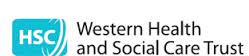 Booking appointmentsAll women requesting a referral to Maternity Services must self-refer themselves via the WHSCT webpage. (Referrals will be accepted from GP’s via letter or CCG) Phone calls to Midwives directly will no longer be accepted.To access the Self-referral formEnter WHSCT WebpageClick on Hospital (Top line)Select Altnagelvin Area Hospital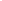 Scroll to services delivered at this locationClick Maternity ServicesScroll to ReferralClick ‘self-referral Form’ and complete.*Completed forms are to be emailed to shc.midwives@westerntrust.hscni.netOr posted to Midwifery Hub, Shantallow health Centre, Racecourse Rd. Derry/Londonderry BT48 8NL